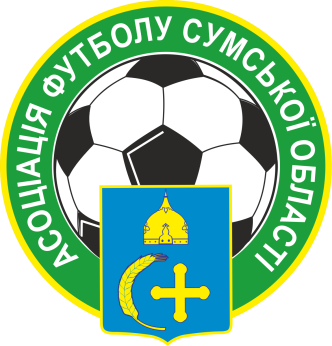                                                        Призначення офіційних осіб АФСО на матчі Чемпіонату Сумської області з футболу       ВИЩА ЛІГА№ДатаМісто,стадіон  МатчАрбітрАсистент арбітра1Асистент арбітра2Спостерігач арбітражу9.12.06.202115:00СеверинівкаФК «Колос»  -ФК  «Ромни-Рятувальник»Сидорук В.І.(Конотоп)Сорокін А.М.(Суми)Кисельов Р.О.(Суми)Лабенок В.А.(Суми)11.12.06.202116:00КролевецьФК «Кролевець»  -ФК «Україна»Кисельов М.Р.(Суми)Єлшанський О.О.(Суми)Скрипник В.А.(Суми)Пожаров С.В.(Суми)12.12.06.202114:00ГлухівФК ТОВ «Велетень»  -ФК  «Аграрник-Авангард»Фісенко А.В.(Суми)Кисельов В.О.(Суми)Лупач Д.В.(Суми)Кірієвський С.М.(Суми)